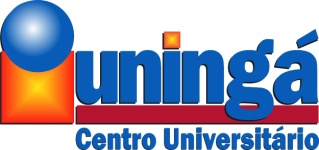    FICHA DE AVALIAÇÃO FORMATIVA DAS AÇÕES DESENVOLVIDAS                 NO PIESCTítulo do projeto :________________________________________________Período:________________________________________________________Carga horária:____________________________________________________Nome do aluno:__________________________________________________Aspectos avaliados                   Valor atribuível                        Nota atribuída   Assiduidade                                 (0,0 – 1,0)                                  --------Pontualidade                                (0,0 – 1,0)                                 ---------Apresentação                               (0,0 – 1,0)                                ---------pessoalParticipação nas                           (0,0 – 2,0)                                ----------   atividades propostasRelação com a equipe                 (0,0 – 2,0)                                ----------e com a comunidadeCapacidade de identificar              (0,0 – 2,0)                               -----------problemas na comunidadee propor soluçõesCapacidade de reflexão               (0,0 – 1,0)                                -----------sobre função social da educação superiorNota Final                                                                                     -----------Professor:-------------------------------------------------------------------------Local e data:---------------------------------------------------------------------OBSERVAÇÃO:  TODOS OS PROJETOS PIESC TERÃO VALOR DE 0,0 A 10,0. SE O PROJETO SE DESENVOLVER AO LONGO DO SEMESTRE A NOTA DA AVALIAÇÃO DO ALUNO SERÁ A MESMA PARA O 1º E 2º BIMESTRE.